Сизинские вести № 220.01.2023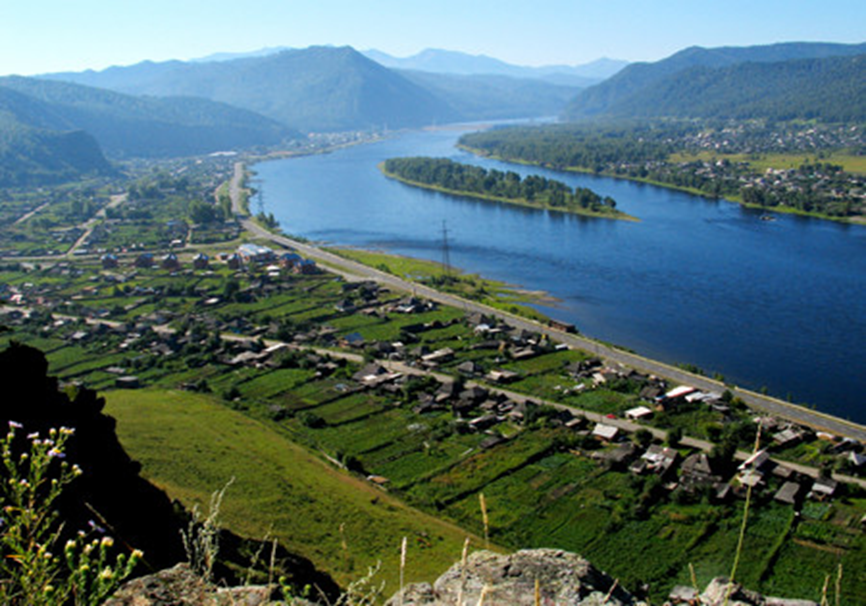 	Газета распространяется бесплатно*Орган издания Муниципальное образование «Сизинский сельсовет»СЕГОДНЯ В НОМЕРЕ:Постановление администрации Сизинского сельсовета №05 от 09.01.2023 «О внесении изменений в постановление администрации Сизинского сельсовета  от 14.09.2022 №69 в редакции от 25.03.2022 № 21 ,в редакции  03.10.2017 № 122,  в редакции 15.04.2019 № 52а, в редакции от 01.07.2019 №107«Об утверждении Положения о формировании комиссии по оценке и обследованию помещения в целях признания его жилым помещением, жилого помещения пригодным (непригодным) для проживания граждан, а также многоквартирного дома в целях признания его аварийным и подлежащим сносу или реконструкции» …………………………………………………….…..стр.2Постановление администрации Сизинского сельсовета №6 от 20.01.2023 «О признании утратившим силу постановления администрации Сизинского сельсовета от 24.09.2013 №160 «Об определении размера вреда, причиняемого транспортными средствами, осуществляемые перевозки тяжеловесных грузов, при движении таких транспортных средств по автомобильным дорогам общего пользования местного значения Сизинского сельсовета» ……………………………………………..……………………………………….…………………стр.3РОССИЙСКАЯ  ФЕДЕРАЦИЯКРАСНОЯРСКИЙ КРАЙ  ШУШЕНСКИЙ РАЙОНАДМИНИСТРАЦИЯ  СИЗИНСКОГО  СЕЛЬСОВЕТАП О С Т А Н О В Л Е Н И ЕОт 17.01.2023                                      с.Сизая                                        № 05О внесении изменений в постановление администрации Сизинского сельсовета  от 14.09.2022 №69 в редакции от 25.03.2022 № 21 ,в редакции  03.10.2017 № 122, в редакции 15.04.2019 № 52а, в редакции от 01.07.2019 №107«Об утверждении Положения о формировании комиссии по оценке и обследованию помещения в целях  признания его жилым помещением, жилого помещенияпригодным (непригодным) для проживания граждан, а также многоквартирного дома в целях признания егоаварийным и подлежащим сносу или реконструкции»В связи с произошедшими  кадровыми изменениями в целях привидения постановления администрации Сизинского сельсовета от 14.09.2022 № 69, от 25.03.2022 №21, от 03.10.2017 № 122 в редакции 15.04.2019 № 52а в редакции от 01.07.2019 №107 «Об утверждении Положения о формировании комиссии по оценке и обследованию помещения в целях  признания его жилым помещением, жилого помещения пригодным (непригодным) для проживания граждан, а также многоквартирного дома в целях признания его аварийным и подлежащим сносу или реконструкции» ПОСТАНОВЛЯЮ:Внести в постановление администрации Сизинского сельсовета от 14.09.2022 № 69 в редакции от 03.10.2017 № 122,  в редакции от 25.03.2022 №21, от 15.04.2019 № 52а, в редакции от 01.07.2019 №107 «Об утверждении Положения о формировании комиссии по оценке и обследованию помещения в целях  признания его жилым помещением, жилого помещения пригодным (непригодным) для проживания граждан, а также многоквартирного дома в целях признания его аварийным и подлежащим сносу или реконструкции» следующие изменения:                                                                                                      1.1. Приложение  к постановлению  изложить в новой редакции согласно  приложению.                .Контроль за исполнением настоящего постановления оставляю за собой.      3.Постановление вступает в силу после официального опубликования в газете «Сизинские вести».Глава Сизинского сельсовета                                                       Т.А. Коробейникова                         Приложение к постановлению администрации Сизинского сельсовета                             от 17.01.2023.№ 05.Составкомиссии по оценке и обследованию помещенияв целях признания его жилым помещением, жилого помещенияпригодным (непригодным) для проживания граждан,а также многоквартирного дома в целях признанияаварийным и подлежащим сносу или реконструкции1. Коробейникова Татьяна Анатольевна  - председатель комиссии, глава Сизинского сельсовета.2. Карсакова Мария Анатольевна – главный бухгалтер  МКУ «ОДОМС МО Сизинский сельсовет».3. Сергеева Наталья Александровна - секретарь комиссии, специалист администрации сельсовета.ЧЛЕНЫ КОМИССИИ:4. Курганова Татьяна Александровна – начальник отдела строительства и ЖКХ МКУ «Земля и имущество Шушенского района» (по согласованию).5. Салдаева Любовь Викторовна – начальник отдела обеспечения градостроительной деятельности (по согласованию).                                                       РОССИЙСКАЯ ФЕДЕРАЦИЯАДМИНИСТРАЦИЯ СИЗИНСКОГО СЕЛЬСОВЕТАШУШЕНСКОГО РАЙОНА КРАСНОЯРСКОГО КРАЯП О С Т А Н О В Л Е Н И Е       от 20.01.2023г                        с. Сизая                                           № 6О признании утратившим силу постановления администрации Сизинского сельсовета от 24.09.2013 № 160 «Об определении размера вреда, причиняемого транспортными средствами, осуществляющими перевозки тяжеловесных грузов, при движении таких транспортных средств по автомобильным дорогам общего пользования местного значения Сизинского сельсовета»В соответствии с Федеральным законом от 08.11.2007 № 257-ФЗ «Об автомобильных дорогах и о дорожной деятельности в Российской Федерации», Постановлением Правительства РФ от 31.01.2020 № 67 «Об утверждении Правил возмещения вреда, причиняемого тяжеловесными транспортными средствами»  на основании протеста прокуратуры №7-02-2023/Прдп23-23-20040044 от 17.01.2023, руководствуясь Уставом Сизинского сельсовета, ПОСТАНОВЛЯЮ:Признать утратившими силу:постановление администрации Сизинского сельсовета от 24.09.2013 г. № 160 «Об определении размера вреда, причиняемого транспортными средствами, осуществляющими перевозки тяжеловесных грузов, при движении таких транспортных средств по автомобильным дорогам общего пользования местного значения Сизинского сельсовета».2.  Контроль за исполнением настоящего постановления оставляю за собой.3. Настоящее постановление вступает в силу в день, следующий за днем его официального опубликования.     Глава Сизинского сельсовета                                        Т.А. КоробейниковаУчредитель:                 Администрация Сизинского сельсоветаАдрес: 662732,  Красноярский край,               Шушенский р-н, с. Сизая,   ул. Ленина, 86-а                                            Тел. 8(39139)22-6-71, факс: 8(39139) 22-4-31Издание утверждено 3.04.2008 г.  тиражом в 500 экземпляров.